INDICAÇÃO Nº		Assunto: Solicita limpeza e manutenção contra pombos na escola Emeb “Profa. Eliete Aparecida Sanfins Fusussi”, conforme especifica.  Senhor Presidente: CONSIDERANDO que alunos da Escola Municipal de Educação Básica “Profa. Eliete Aparecida Sanfins Fusussi” reportam a este Vereador a presença maciça de pombos nas dependências da escola, localizada no bairro NR Porto Seguro; CONSIDERANDO que pombos são vetores de doenças graves, como a criptococose, que pode ser fatal; 	INDICO ao Senhor Prefeito Municipal, nos termos do Regimento Interno desta Casa de Leis, se digne S. Exª. determinar ao departamento responsável a limpeza e manutenção do prédio da escola Eliete, no endereço acima descrito, com a colocação de telas, evitando que as aves acessem o local e causem nova infestação.  


SALA DAS SESSÕES, 05 de Dezembro de 2018.THOMÁS ANTONIO CAPELETTO DE OLIVEIRA      Vereador - PSDB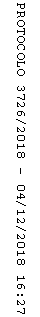 